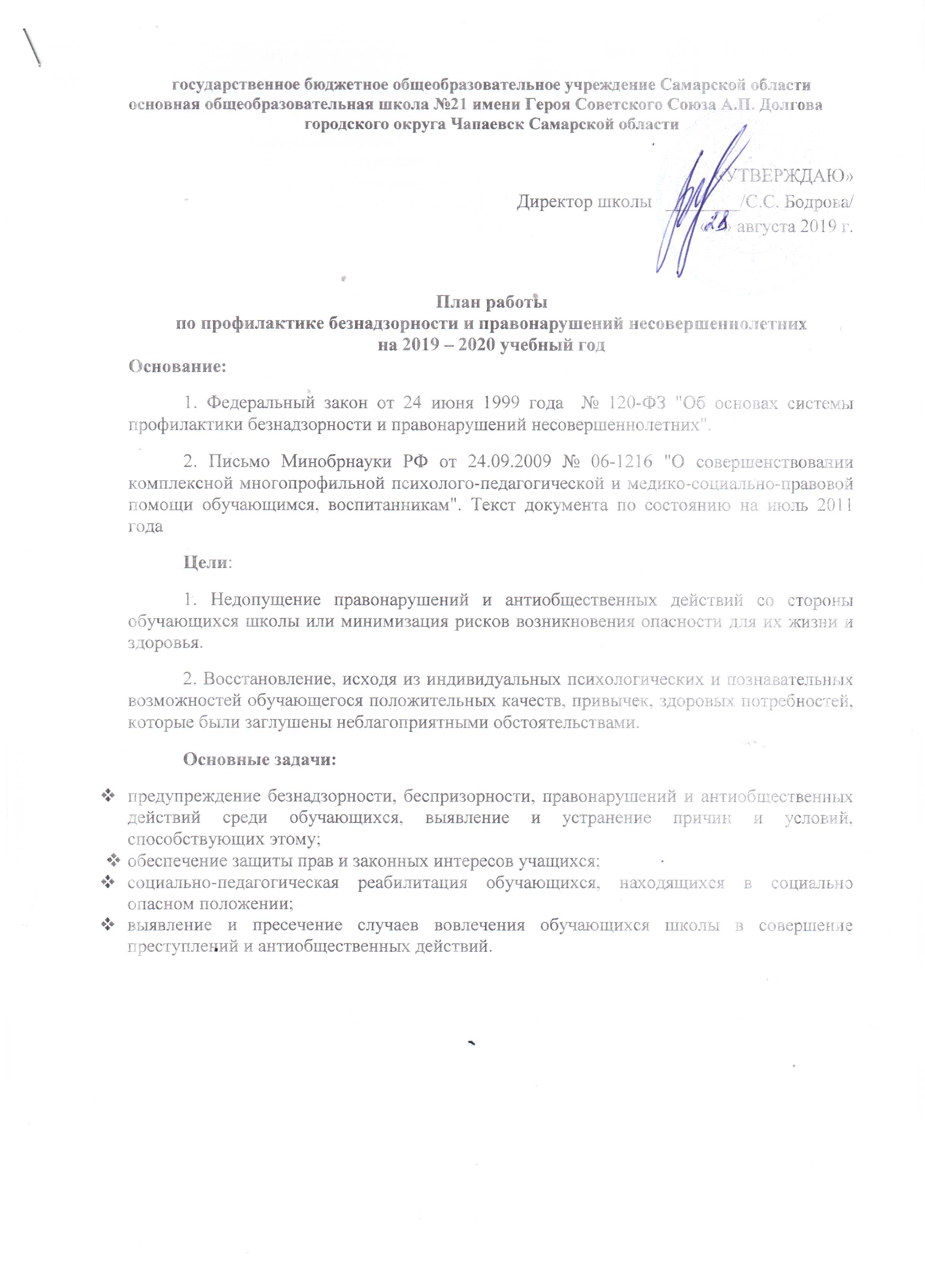 государственное бюджетное общеобразовательное учреждение Самарской областиосновная общеобразовательная школа №21 имени Героя Советского Союза А.П. Долговагородского округа Чапаевск Самарской области«УТВЕРЖДАЮ»Директор школы   ________/С.С. Бодрова/«   » августа 2019 г.План работыпо профилактике безнадзорности и правонарушений несовершеннолетнихна 2019 – 2020 учебный годОснование:1. Федеральный закон от 24 июня 1999 года  № 120-ФЗ "Об основах системы профилактики безнадзорности и правонарушений несовершеннолетних".2. Письмо Минобрнауки РФ от 24.09.2009 № 06-1216 "О совершенствовании комплексной многопрофильной психолого-педагогической и медико-социально-правовой помощи обучающимся, воспитанникам". Текст документа по состоянию на июль 2011 годаЦели: 1. Недопущение правонарушений и антиобщественных действий со стороны обучающихся школы или минимизация рисков возникновения опасности для их жизни и здоровья. 2. Восстановление, исходя из индивидуальных психологических и познавательных возможностей обучающегося положительных качеств, привычек, здоровых потребностей, которые были заглушены неблагоприятными обстоятельствами.Основные задачи:предупреждение безнадзорности, беспризорности, правонарушений и антиобщественных действий среди обучающихся, выявление и устранение причин и условий, способствующих этому;обеспечение защиты прав и законных интересов учащихся;социально-педагогическая реабилитация обучающихся, находящихся в социально опасном положении;выявление и пресечение случаев вовлечения обучающихся школы в совершение преступлений и антиобщественных действий.п/нСодержание работыДатаОтветственные1.Первая четверть:Формирование списков обучающихся, неблагополучных семей, состоящих на различных видах профилактического учета.Сбор информации о детях и семьях, состоящих на различных видах профилактического учета, формирование банка данных.Выявление и учет обучающихся, требующих повышенного педагогического внимания.Сентябрь классные руководители:2.Составление планов совместной работы с инспектором ПДН по профилактике безнадзорности и правонарушений несовершеннолетних в микрорайоне школы на учебный год.Август-сентябрь 2019Ответственный по ВР3.Выявление малообеспеченных семей.12 – 27 сентябряОтветственный по ВР, классные руководители4.Обследовать материально-бытовые условия детей из  малообеспеченных,  многодетных, неполных  семей.26 сентябряклассный руководитель5.Анализ данных об учащихся, отслеживание динамики развития детей; беседа с классными руководителями, дети которых требуют особого внимания.10 – 25 октябряклассные руководители6.Анкетирование «Выявление учащихся «группы риска» 5-8 классы».  Контроль посещаемости и успеваемости детей, состоящих на ВШУ.Профилактическая работа по профилактике правонарушений и профилактике наркомании.В течение годаОтветственный по ВР, классные руководители7.Провести заседание Совета  по профилактике правонарушений. ноябрьОтветственный по ВР8.Провести беседы о поведении детей вблизи водоемов, о безопасности на дорогах,  о правилах  поведения в школе, о пожарной безопасности, при угрозе теракта; профилактика суицида у детей, подростков; предотвращение проявлений терроризма и экстремизма в подростковой среде и др.В конце четвертиКлассные руководители 1-9 кл.1.Вторая четвертьПроведение «Дня правовой помощи детям».Проведение цикла профилактических бесед об ответственности родителей за воспитание детей: «Права и обязанности семьи».«Воспитание ненасилием в семье».«Свободное время – для души и с пользой, или Чем занят ваш ребенок?»«Конфликты с собственным ребенком и пути их разрешения». «За что ставят на учет в милицию?»«Права и обязанности родителей и педагогов по воспитанию и образованию несовершеннолетних». ноябрьВ течение годаклассные руководители2. Осуществление контроля над  соблюдением режима дня и посещением школьных занятий «трудными» детьми, учениками, находящимися в социально опасном положении, детей, находящихся под опекой.Тестирование «Критерии агрессивного ребенка» (на учащихся, состоящих на ВШУ)14 – 28 ноябряОтветственный по ВР, классные руководители, мед.сестра3.4.Занятия по предупреждению заболеваемости СПИДом:- «О ВИЧ - инфекции».Конкурсная викторина «Мои права», посвященная Дню Конституции.Контроль посещаемости и успеваемости детей, состоящих на ВШУ.3 декабря12 декабряВ течение месяцаклассные руководителиПровести заседание Совета  профилактики. декабрьОтветственный по ВР5.Провести беседы о поведении детей вблизи водоемов, о безопасности на дорогах,  о правилах  поведения в школе, о пожарной безопасности, при угрозе теракта и др.В конце четвертиКлассные руководители1.Третья четвертьПровести общешкольное родительское собрание. февральДиректор школы, классные руководители2.Проведение мероприятий по профилактике безнадзорности и правонарушений несовершеннолетних, противодействию жестокому обращению с детьми и вовлечению несовершеннолетних в противоправную деятельность, в том числе с привлечением специалистов учреждений профилактики:- Этическая беседа «У воспитанных ребят все дела идут на лад» (1-2 кл.);- Игровая программа «Чтобы не случилось беды» (1-2 кл.)- Интеллектуально-познавательная игра «Страна Закония» (1-2 кл.);- Беседа- игра «Что такое хорошо, что такое плохо» (1-2 кл.);- Классный час с элементами дискуссии «Нет преступления без наказания» (3-4 кл.);- Беседа «Мы в ответе за свои поступки (3-4 кл.);- Классный час «Профилактика школьная - наука достойная» (3-4 кл.);- Час общения «Уголовная ответственность несовершеннолетних» (5-6 кл.);-Час общения «Шалость. Злонамеренный поступок. Вандализм» (5-6 кл.);-Разъяснительная беседа «Как не стать жертвой преступления» (5-6 кл.);-Деловая игра «Закон на нашей земле» (5-6 кл.);-Классный час «Подросток и закон» (7-9 кл.);- Деловая игра «Преступление и подросток» (7-9 кл.);- Классный час «Остановись у преступной черты (7-9 кл.);- Деловая игра «Разрешение конфликтов без насилия» (7-9 кл.);- Разъяснительная беседа «Как противостоять влиянию подростковых антиобщественных группировок» (8-9 кл.); Разъяснительная беседа «Преступление и наказание» (8-9 кл.).В течение годаежеквартальноклассные руководители, специалисты субъектов профилактики3.Обследовать материально-бытовые условия учащихся из многодетных семей.  Апрель 2020классный руководитель4.Правовой всеобуч «Права несовершеннолетних по трудовому законодательству».Совет профилактики правонарушений "Проблемы агрессивных детей. Профилактика драк, нарушения дисциплины, выражения нецензурной бранью".       Март 2020Ответственный по ВР, классные руководители, мед.сестра5.Оздоровление детей из малообеспеченных и неполных семей.Профилактика правонарушений в весенне-летний период.Контроль посещаемости и успеваемости детей, состоящих на ВШУ.В течение годаОтветственный по ВР, классные руководители, мед.сестра школы6.Провести заседание Совета профилактики. Март 2020Ответственный по ВР7.Провести беседы о поведении детей вблизи водоемов, о безопасности на дорогах,  о правилах  поведения в школе, о пожарной безопасности, при угрозе теракта и др.В конце четвертиКлассные руководителиЧетвертая четверть1.С приглашением сотрудников ОВД провести беседы на правовые темы с учащимися.АпрельОтветственный по ВР, классные руководители2.Просмотр социального ролика «Моя ответственность». Апрель 2020классные руководители 5-9 класс3.Правовой всеобуч «Мировая беда - терроризм».Контроль посещаемости и успеваемости детей, состоящих на ВШУ. Май 2020Общественный инспектор по охране прав детстваС.Н. Сергеева, классные руководители4.Оздоровление детей из неполных и многодетных семей.на летних каникулахОтветственный по ВР5.Провести заседание Совета профилактики. Май 2020Ответственный по ВР1.В течение учебного годаКонтроль над  предоставлением льгот детям из малообеспеченных, неполных семей, семей с детьми ОВЗ.В течение учебного года2.Содействие формированию благоприятного психологического климата в школе учащимся.В течение учебного года3.Вести пропаганду правовых знаний среди учащихся и родителей.Индивидуальные беседы с родителями « трудных» детей.Организация досуга «трудных» детей и детей из малообеспеченных, неполных, опекунских, многодетных, находящихся в социально опасном положении семей.Анализ успеваемости за год учащихся, состоящих на внутришкольном учёте, детей из семей социального риска.Планирование занятости учащихся в летний период.В течение учебного года